Unit  6:  Applications of Derivatives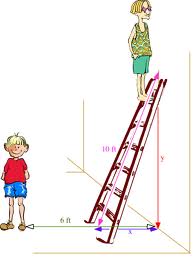 Day 1Tues 10/23Linear MotionCalculaugh 26Stewart p. 166 WorksheetDay 2Wed 10/24Linear Motion SummaryMotion WorksheetsDay 3Thurs  10/25Sec 3.6 Optimizationp. 262 #5, 7, 17, 19, 22, 25Day 4Fri 10/26Sec 3.6 OptimizationOptimization Practice WorksheetsDay 5Mon 10/29QuizSec 2.7 Related Ratesp.194 #13, 15, 17, 20, 25, 26, 29Day 6Tues 10/30Sec 2.7 Related RatesRelated Rates WorksheetsDay 7Wed 10/31Sec 3.7 Linear Approximation Review Linear Approximation WSReview WorksheetDay 8Thurs 11/1Test (8 word problems)3 Free Response Questions 